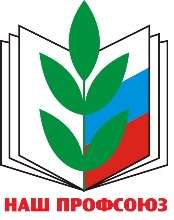 ПОЛОЖЕНИЕ О ПРОТИВОДЕЙСТВИИ КОРРУПЦИИмуниципального бюджетного учреждения дополнительного образования Дома детского творчества1. Общие положения1.1. Настоящим Положением устанавливаются основные принципы противодействия коррупции, правовые и организационные основы предупреждения коррупции и борьбы с ней, минимизации и (или) ликвидации последствий коррупционных правонарушений в муниципальном бюджетном учреждении дополнительного образования Доме детского творчества (далее – ДДТ).1.2. Для целей настоящего Положения используются следующие основные понятия: 1.3.1.коррупция:а) злоупотребление служебным положением, дача взятки, получение взятки, злоупотребление полномочиями, коммерческий подкуп либо иное незаконное использование физическим лицом своего должностного положения вопреки законным интересам общества и государства в целях получения выгоды в виде денег, ценностей, иного имущества или услуг имущественного характера, иных имущественных прав для себя или для третьих лиц либо незаконное предоставление такой выгоды указанному лицу другими физическими лицами; б) совершение деяний, указанных в подпункте "а" настоящего пункта, от имени или в интересах юридического лица; 1.3.2. противодействие коррупции - деятельность членов комиссией по противодействию коррупции и физических лиц в пределах их полномочий: а) по предупреждению коррупции, в том числе по выявлению и последующему устранению причин коррупции (профилактика коррупции); б) по выявлению, предупреждению, пресечению, раскрытию и расследованию коррупционных правонарушений (борьба с коррупцией); в) по минимизации и (или) ликвидации последствий коррупционных правонарушений. 1.3.3. антикоррупционная политика – деятельность администрации ДДТ, направленная на создание эффективной системы противодействия коррупции; 1.3.4. антикоррупционная экспертиза правовых актов - деятельность специалистов по выявлению и описанию коррупциогенных факторов, относящихся к действующим правовым актам и (или) их проектам, разработке рекомендаций, направленных на устранение или ограничение действия таких факторов; 1.3.5. коррупционное правонарушение - деяние, обладающее признаками коррупции, за которое нормативным правовым актом предусмотрена гражданско-правовая, дисциплинарная, административная или уголовная ответственность; 1.3.6. коррупциогенный фактор - явление или совокупность явлений, порождающих коррупционные правонарушения или способствующие их распространению; 1.3.7. предупреждение коррупции - деятельность ДДТ по антикоррупционной политике, направленной на выявление, изучение, ограничение либо устранение явлений, порождающих коррупционные правонарушения или способствующих их распространению. 1.4. Противодействие коррупции в ДДТ осуществляется на основе следующих принципов: приоритета профилактических мер, направленных на недопущение формирования причин и условий, порождающих коррупцию;обеспечения четкой правовой регламентации деятельности, законности и гласности такой деятельности, государственного и общественного контроля за ней;приоритета защиты прав и законных интересов физических и юридических лиц; неотвратимости ответственности за совершение коррупционных правонарушений; комплексного использования организационных, информационно- пропагандистских и других мер;приоритетного применения мер по предупреждению коррупции. 2. Основные меры по профилактике коррупцииПрофилактика коррупции осуществляется путем применения следующих основных мер: 2.1. формирование в коллективе учреждения нетерпимости к коррупционному поведению; 2.2. проведение мониторинга локальных актов, издаваемых администрацией учреждения на предмет соответствия действующему законодательству; 3 2.3. проведение мероприятий по разъяснению работникам учреждения законодательства в сфере противодействия коррупции. 3. Основные направления по повышению эффективности противодействия коррупции3.1. Принятие административных и иных мер, направленных на привлечение работников ДДТ к более активному участию в противодействии коррупции, на формирование в коллективе негативного отношения к коррупционному поведению. 3.2. Уведомление в письменной форме работниками ДДТ администрации и Комиссией по противодействию коррупции обо всех случаях обращения к ним каких-либо лиц в целях склонения их к совершению коррупционных правонарушений. 3.3. Создание условий администрацией ДДТ для уведомления гражданами и организациями обо всех случаях вымогания у них взяток работниками ДДТ. 4. Организационные основы противодействия коррупции4.1. Общее руководство мероприятиями, направленными на противодействие коррупции, осуществляет комиссия по противодействию коррупции. 4.1.1. Состав Комиссии по противодействию коррупции ДДТ приказом директора ДДТ. 4.1.2. Члены Комиссии по противодействию коррупции осуществляют свою деятельность на общественной основе. 4.1.3. Полномочия членов Комиссии по противодействию коррупции определены в Положении о комиссии по противодействию коррупции в ДДТ. 4.2.Конфликтные ситуации между участниками образовательных отношений рассматриваются Комиссией по урегулированию споров между участниками образовательных отношений. 4.2.1. Состав Комиссии по урегулированию споров между участниками образовательных отношений утверждается приказом директора ДДТ. 4.2.2. Члены Комиссии по урегулированию споров между участниками образовательных отношений осуществляют свою деятельность на общественной основе. 4.2.3. Полномочия членов Комиссии по урегулированию споров между участниками образовательных отношений определены в Положении о комиссии по урегулированию споров между участниками образовательных отношений ДДТ. 5. Ответственность5.1. Работники ДДТ за совершение коррупционных правонарушений несут уголовную, административную, гражданско-правовую и дисциплинарную ответственность в соответствии с законодательством Российской Федерации. 4 5.2. Физическое лицо, совершившее коррупционное правонарушение, по решению суда может быть лишено в соответствии с законодательством Российской Федерации права занимать определенные должности государственной и муниципальной службы. 5.3. В случае, если от имени или в интересах юридического лица осуществляется организация, подготовка и совершение коррупционных правонарушений или правонарушений, создающих условия для совершения коррупционных правонарушений, к юридическому лицу могут быть применены меры ответственности в соответствии с законодательством Российской Федерации. 5.4. Применение за коррупционное правонарушение мер ответственности к юридическому лицу не освобождает от ответственности за данное коррупционное правонарушение виновное физическое лицо, равно как и привлечение к уголовной или иной ответственности за коррупционное правонарушение физического лица не освобождает от ответственности за данное коррупционное правонарушение юридическое лицо. 5.5. Работники ДДТ несут персональную ответственность:за разглашение конфиденциальных сведений, полученных при работе с документами;за соблюдение установленного порядка работы со сведениями, ставшими известными в связи с исполнением должностных обязанностей, затрагивающими частную жизнь, честь и достоинство граждан;за несвоевременное и ненадлежащее выполнение поручений, заданий, указаний руководства; составление неофициальной отчетности и использование поддельных документов; за несоблюдение установленных правил внутреннего трудового распорядка, норм профессиональной этики, должностных инструкций.       СОГЛАСОВАНО:Председатель ПК МБУ ДОДома детского творчества___________Т.И.Черникова       30 августа 2019г.                              УТВЕРЖДАЮ:                            Директор МБУ ДО                           Дома детского творчества                           __________Т.А.Кравченко                          30 августа 2019г.